Просмотр, поступившего в РСЭП ТО обращения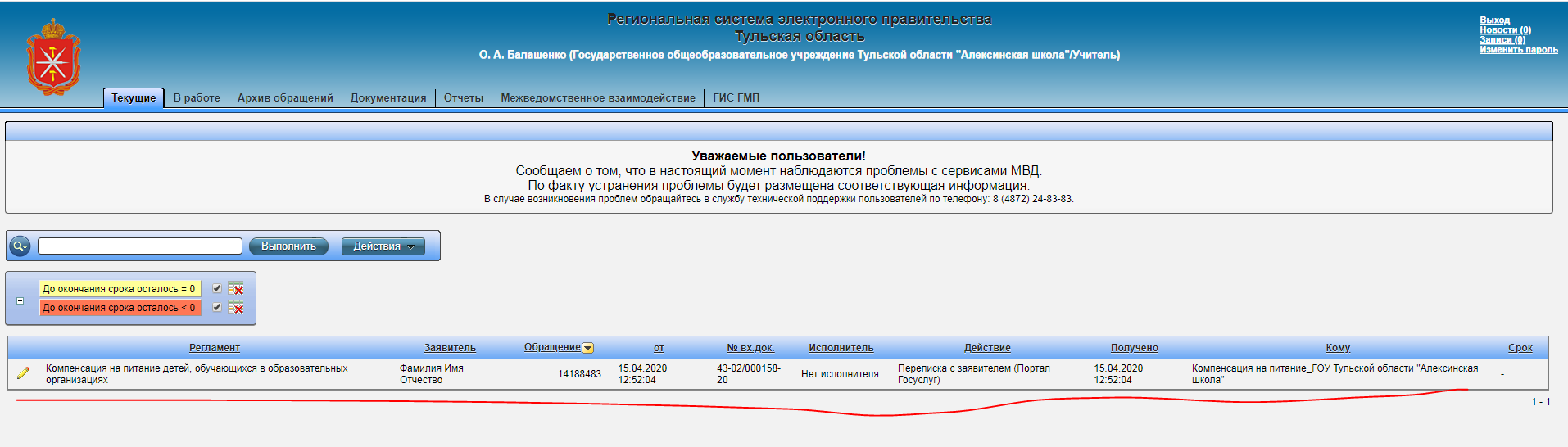 Для просмотра заявки нажимаем 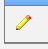 В открывшемся окне видите все данные, которые заявитель заполнил на региональном портале государственных услуг (далее РПГУ).Можно распечатать заявление, нажав на 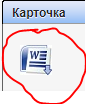 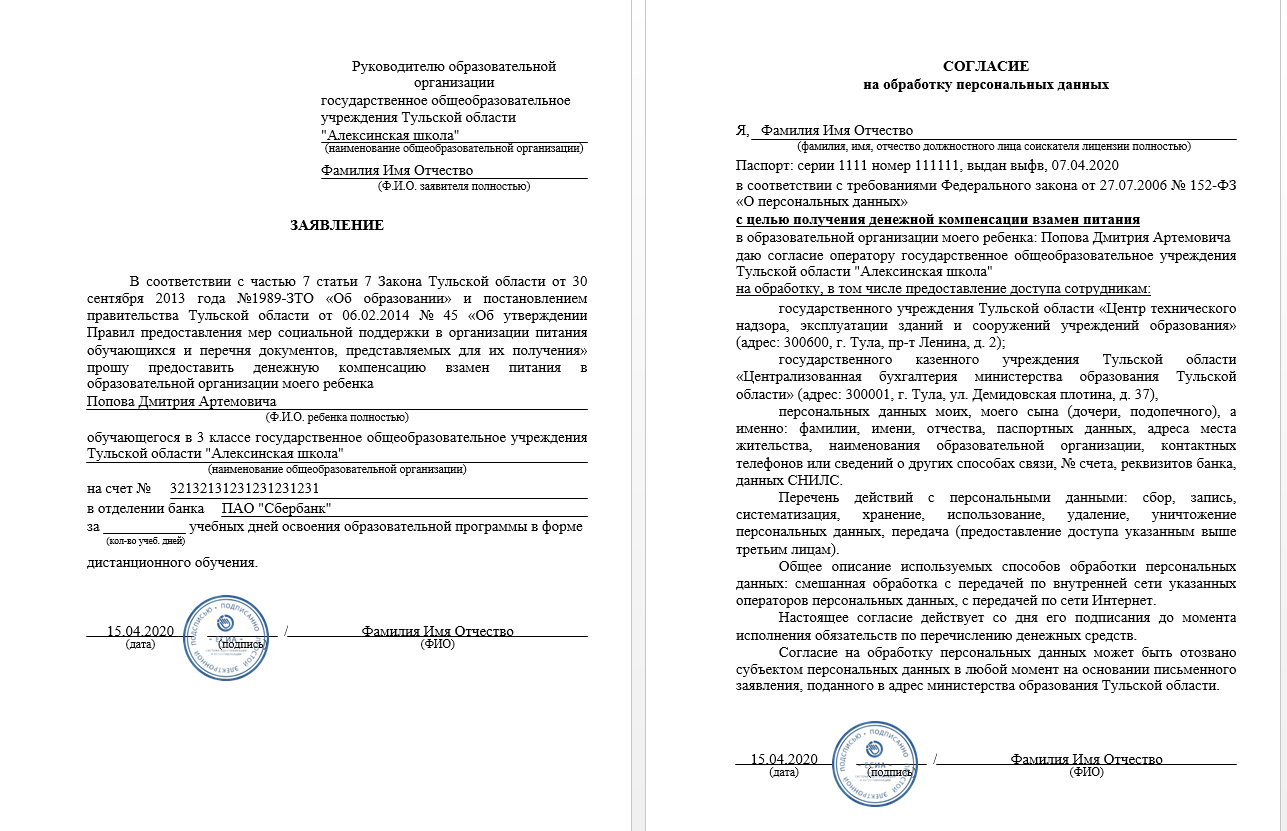 Закрытие, поступившего в РСЭП ТО обращенияПосле принятия решения (перечислить компенсацию или нет), закрываем обращение и прилагаем файл с уведомление о перечислении денежный средств.Переходим из статуса рассмотрения в статус принятие решения, нажав на кнопку «Да»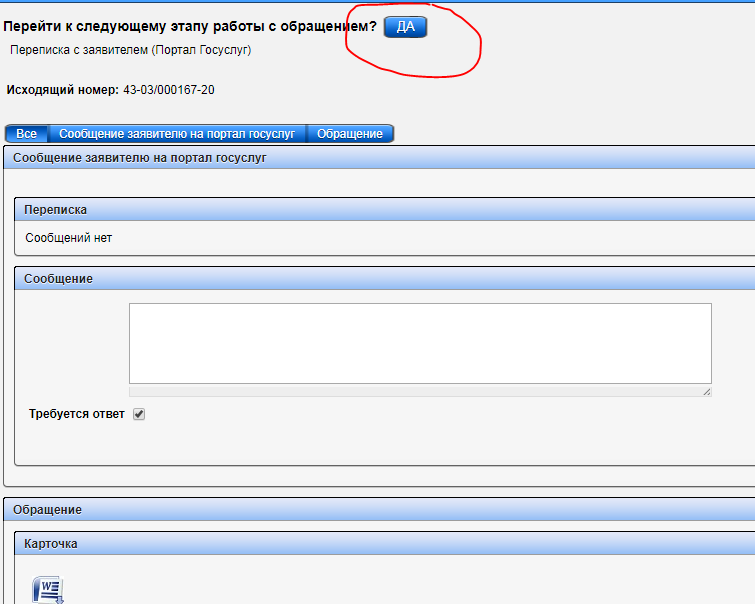 Если планируется перечисление, то нажимаем «Положительное», если компенсация не положена, нажимаем «Отказ»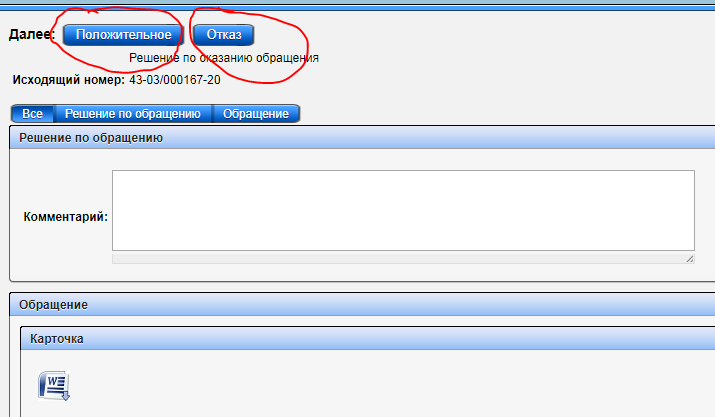 Т.к. вы не будете подписывать решение ЭПЦ, то нажимаете сразу «Нет»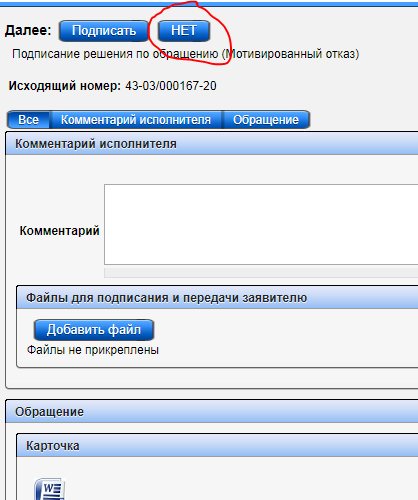 Прикладываем уведомление о принятии решения, нажимаем кнопку «Добавить файл»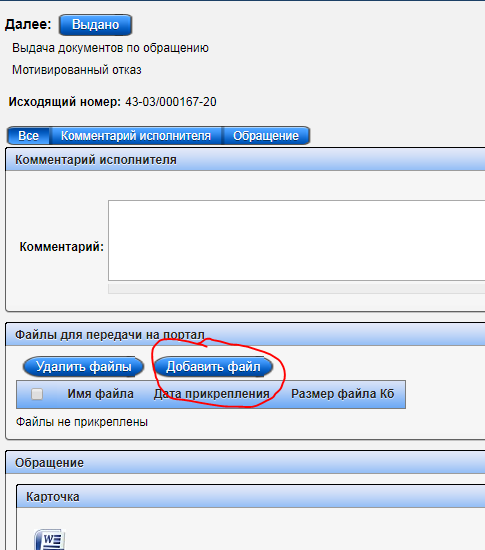 После того как файл приложен, нажимаем кнопку «Выдано»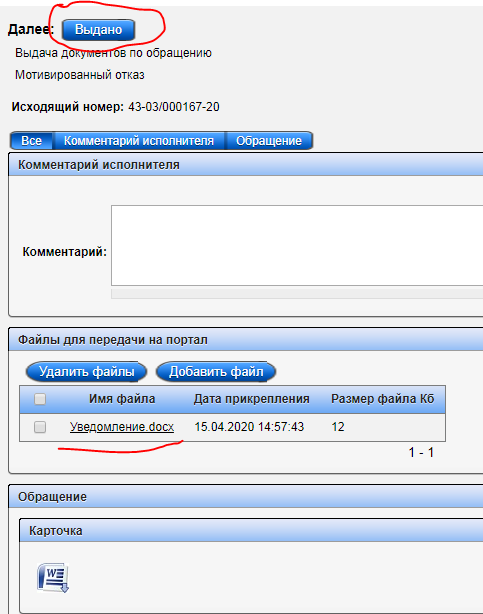 Что видит заявитель на РПГУ, по своему обращению?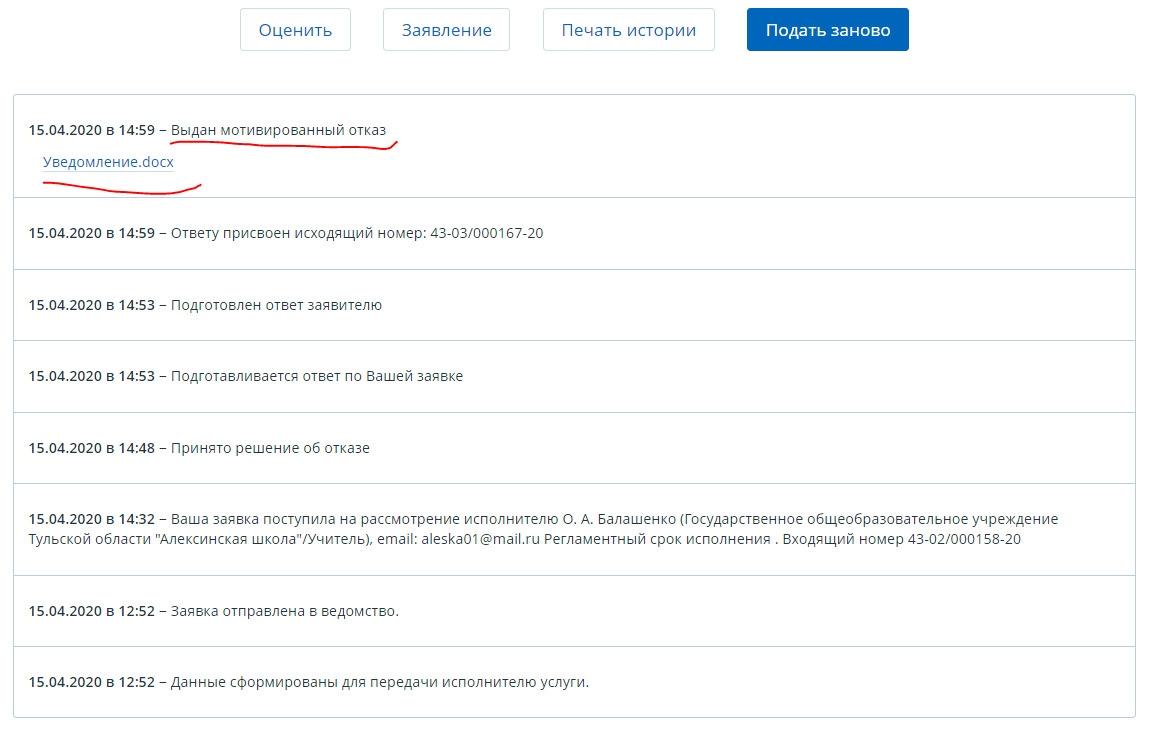 